Pianificare una sequenza d’insegnamento o di allenamento che comprende 3 - 10 lezioniAttività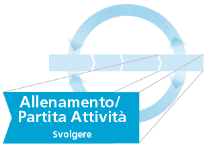 Pianificare una lezioneAnalisiObiettivi PlanificazioneAttivitàTema principalePartecipantemonitorequadro situativequadro normativeObiettivi principaliObiettivi parzialiIntroduzione Parte principale Ritorno alla calmaSintesi ValutazioneValutazioneValutazioneValutazioneDurataCompiti, svolgimento e passaggiForma di organizzazioneMaterialeIntroduzioneParte principaleRitorno alla calmaSintesi